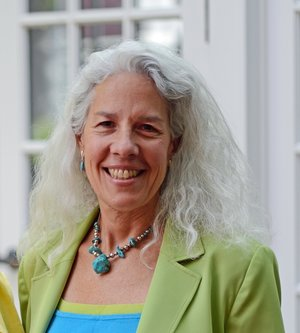 Paula BuckleyFranklin Military Academy GRASP AdvisorFAFSA/financial aid assistance (free of charge)Contact:  franklinmilitary@grasp4va.org or Google Voice texting at (804) 424-2803For appointment or to ask questions